Ateneo Pontificio Regina Apostolorum - Facoltà di Filosofiawww.uprait.orgCattedra Marco Arosio di Alti Studi Medievali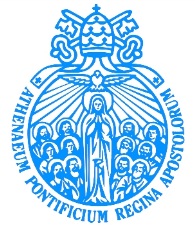 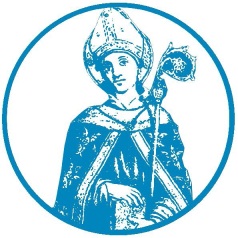 Premio Marco Arosio Edizione Speciale 2017: Bonaventura da Bagnoregio a 800 anni dalla nascitaBANDOArt. 1 La Cattedra Marco Arosio di Alti Studi Medievali (d’ora in poi, Cattedra) presso la Facoltà di Filosofia dell’Ateneo Pontificio Regina Apostolorum(d’ora in poi, Ateneo) di Roma bandisce un’Edizione Speciale del Premio Marco Arosio (d’ora in poi, Edizione Speciale), in occasione dell’Anniversario Bonaventuriano (1217- 2017, ottocento anni dalla nascita). L’Edizione Speciale sostituisce la VI edizione (2016) del Premio Marco Arosio.Art. 2 L’organizzazione dell’Edizione Speciale è coordinata dal Prof. Marco Martorana, membro del Comitato esecutivo e del Comitato editoriale della Cattedra presso l’Ateneo.Art. 3 L’Edizione Speciale si rivolge a studiosi di tutto il mondo e, in conformità con quanto previsto dall’art. 3 del Regolamento, intende premiare un’opera (minimo 150 cartelle; carattere Times New Roman 12, interlinea 1), inedita o pubblicata dal2015 in poi, scritta nelle seguenti lingue: francese, inglese, italiano, spagnolo, tedesco. I candidati dovranno possedere un titolo di studio equipollente alla laurea italiana di primo grado al momento dell’invio della domanda di partecipazione, allegata al presente bando. Non sono previsti limiti di età.Art. 4 I contenuti delle opere in concorso dovranno vertere sulla figura e le opere di Bonaventura da Bagnoregio. Non è ammesso l’invio di più di un’opera da parte di un medesimo autore.Art.   5  Le opere devono essere inviate entro e non oltre il 15 gennaio 2017:a) obbligatoriamente tramite posta elettronica (farà fede la data d’invio) in formato “pdf” insieme con la domanda di partecipazione debitamente compilata e alla scansione dei documenti richiesti (cfr. art. 6) all’indirizzo premio.arosio@upra.org;b) in duplice copia cartacea per posta ordinaria (farà fede il timbro postale), o consegnate a mano, al seguente indirizzo:Cattedra Marco Arosio di Alti Studi MedievaliFacoltà di FilosofiaAteneo Pontificio Regina ApostolorumVia degli Aldobrandeschi 190, 00163 Roma, Italia. Le domande spedite o consegnate oltre la scadenza, non verranno prese in considerazione. Sul plico devono comparire il mittente e l'indicazione “Edizione Speciale Premio Marco Arosio 2017”. Il materiale inviato non verrà comunque restituito.Art. 6 All’interno del plico, insieme con le due copie dell’opera, deve essere inserita la scheda sotto riportata, debitamente compilata e una fotocopia di un documento d’identità valido. L’omessa compilazione della scheda è motivo di esclusione dall’Edizione Speciale. I dati personali verranno trattati ai sensi del d.lgs n. 196 del 30.06.03 (normativa italiana) e successive integrazioni e modificazioni, per le finalità di gestione del concorso e delle conseguenti adempienze. Art. 7 La giuria renderà pubblico il nome del vincitore entro la data della cerimonia di premiazione. La valutazione terrà conto della pertinenza, dell’interesse e dell’originalità dei contenuti, nonché della qualità dell’esposizione. Il giudizio della giuria sarà insindacab ile.Art. 8 La cerimonia di premiazione si svolgerà a Roma, presso l’Ateneo, il 27 aprile 2017 e il vincitore, cui sarà data comunicazione in tempo utile, sarà tenuto a parteciparvi. Le eventuali spese di viaggio, vitto e alloggio saranno coperte dalla Cattedra.Art. 9 Al vincitore sarà assegnato un premio in denaro di € 5.000,00 (cinquemila/00) netti e il lavoro scritto, nel caso in cui sia inedito,potrà essere pubblicato a cura dell’Ateneo. La giuria si riserva insindacabilmente la possibilità di proporre per la pubblicazione altri lavori, in forma integrale o in estratto, di altri partecipanti. Tutti i partecipanti saranno comunque invitati alla cerimonia di premiazione, per intervenire ad un seminario di studi inerente al tema del presente Bando. Art. 10 Per l’Edizione Speciale, la giuria sarà costituita, in conformità con quanto espresso nel Regolamento speciale, da membri di chiara fama scientifica internazionale. I nomi dei membri della giuria saranno resi noti con apposita pubblicazione sul sito dell’Ateneo.Art. 11 La partecipazione all’Edizione Speciale implica l’accettazione di tutto quanto sopra specificato. Roma, 2 dicembre 2015Per informazioni e invio contributi:Prof. Marco Martoranae-mail: premio.arosio@upra.orgtelefono: 06 91689930Premio Marco Arosio Edizione Speciale 2017: Bonaventura da Bagnoregio a 800 anni dalla nascitaSCHEDA DI PARTECIPAZIONE(scaricabile dal sito http://www.uprait.org)COMPILARE IN STAMPATELLONome e Cognome: _____________________________________________________Luogo e data di nascita: ___________________________________________________(ALLEGARE FOTOCOPIA DI UN DOCUMENTO DI IDENTITA’ PERSONALE)Cittadinanza:_____________________________________________________Titolo di studio (autocertificazione ai sensi dell’art. 46, D.P.R. 28/12/2000, n. 445, normativa italiana): _____________________________________________________Indirizzo di posta elettronica:______________________________________________Numero di telefono:________________________________________________Indirizzo postale (ai fini concorsuali):_______________________________________________________________________________________________________________________________________________________________Titolo dell'opera:_______________________________________________________________________________________________________________________________________________________________Estremi identificativi, inclusi luogo e data di stampa (nel caso di una pubblicazione):__________________________________________________________________________________________________________Breve descrizione del lavoro e dei suoi punti di forza (abstract, 1.000 battute al massimo):____________________________________________________________________________________________________________________________________________________________________________________________________________________________________________________________________________________________________________________________________________________________________________________________________________________________________________________________________________________________________________________________________________________________________________________________________________________________________________________________ACCONSENTO AL TRATTAMENTO DEI DATI PERSONALI AI FINI DEL CONCORSO “PREMIO MARCO AROSIO” AI SENSI DEL D.LGS 196/03 (Italia).Data ____________________                              firma _________________Ateneo Pontificio Regina ApostolorumCattedra Marco Arosio di Alti Studi Medievali